HARD ROCK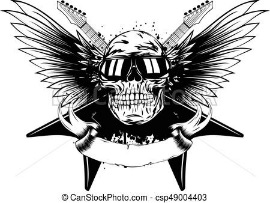 vznik - 2. polovina ______________ letznaky: ___________________ zvuk kytar dlouhá kytarová ____________, tvrdá rytmikastejný hudební motiv z několika tónůdůraz na kvalitní instrumentacidůležitost ______________________ kytary – drásavý zvuk – pomocí boosteru (krabička na úpravu zvuku)vkládání melodických pomalých _________________ („ploužáků“)styl života: vymezit se proti _____________________ generacibohémský život – ___________________________„pravicový styl“ – v Čs. se ____________________ hrátimage: ___________________________, plnovousy nebo kníry, „vandrácký styl“oblečení – trička, rozhalené ______________________, saka, džínové bundy na holém těle, džíny do zvonu, teniskykorále, řemínky, amuletypředstavitelé: __________________ Hendrix, Jim Morrison; kapely: __________________ Zeppelin, Black Sabbath, ___________________, Kiss, Deep Purple, Aerosmith….JAZZproud ________________ - vznik koncem _____________století v New _______________směr určený k _________________________________________vychází z černošských _________________ a hlavně z __________klasický jazz:malé hudební uskupenítrumpetista ________________klarinet a trombon doplnění melodievýrazný rytmus – _________________, synkopy …představitelé: 	Joe ______________ Oliver (1885-1938) Louis ___________________ (1900-1971)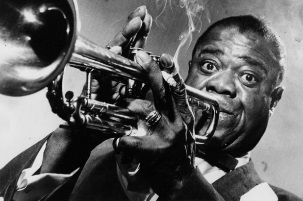 na trumpetu se naučil hrát v _____________________________obohacení hudby o nové možnosti hry – vysoké, nehratelné tóny, ___________________další osobnosti jazzu:Miles ___________________, ___________________ Ellington______________ Fitzgeraldováu nás: Jaroslav __________________________, Emil ___________________ Buriantypické nástroje jazzu:saxofon, _____________________, pozoun, klarinet, ___________________, kytara, bicí + ______________